Supplementary material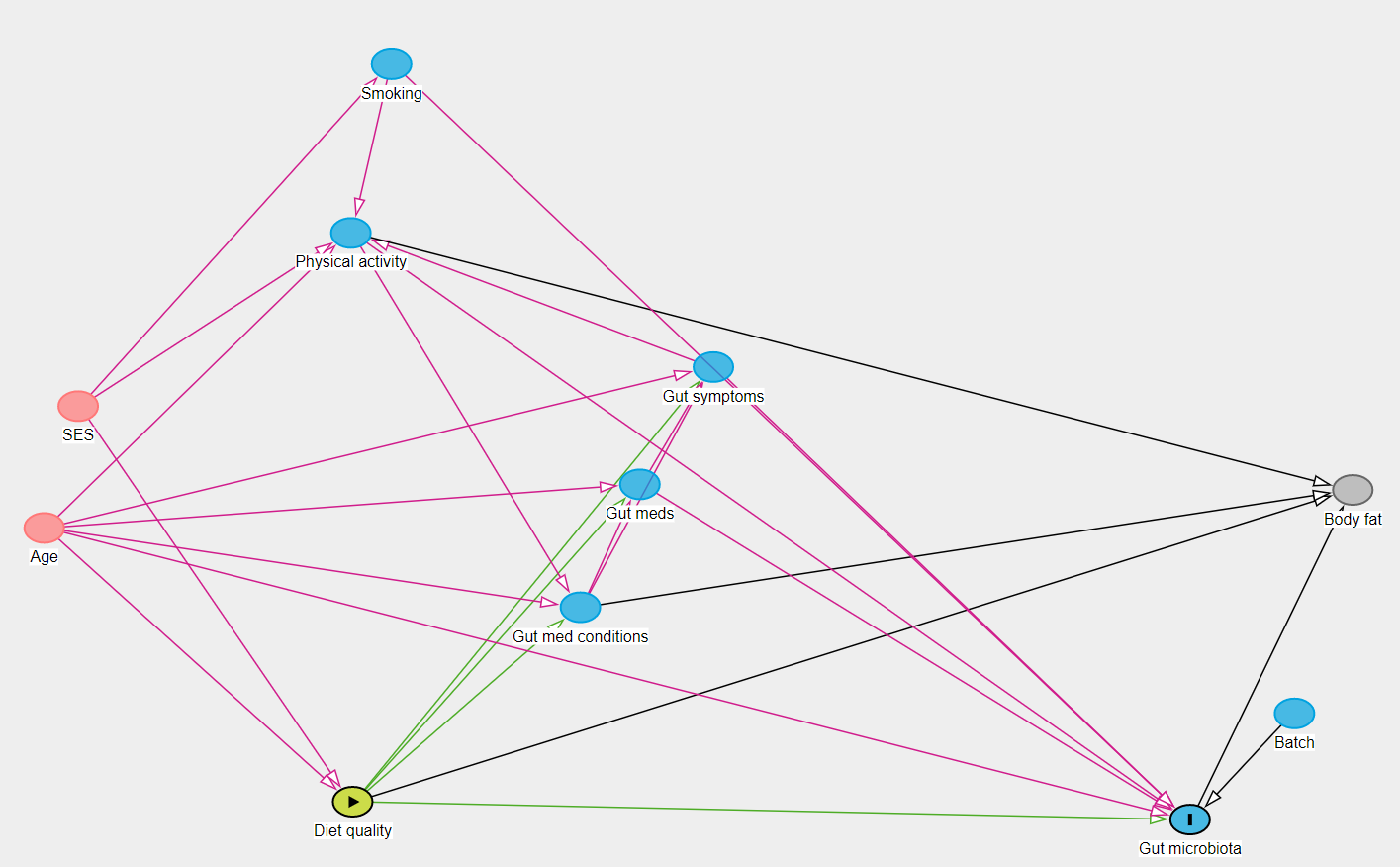 Supplementary Figure 1. Directed Acyclic Graph depicting the relationships between diet quality, the gut microbiome, and potential covariates. The minimal adjustment set included age, smoking, medications which may impact the gut, intestinal symptoms, and physical activity.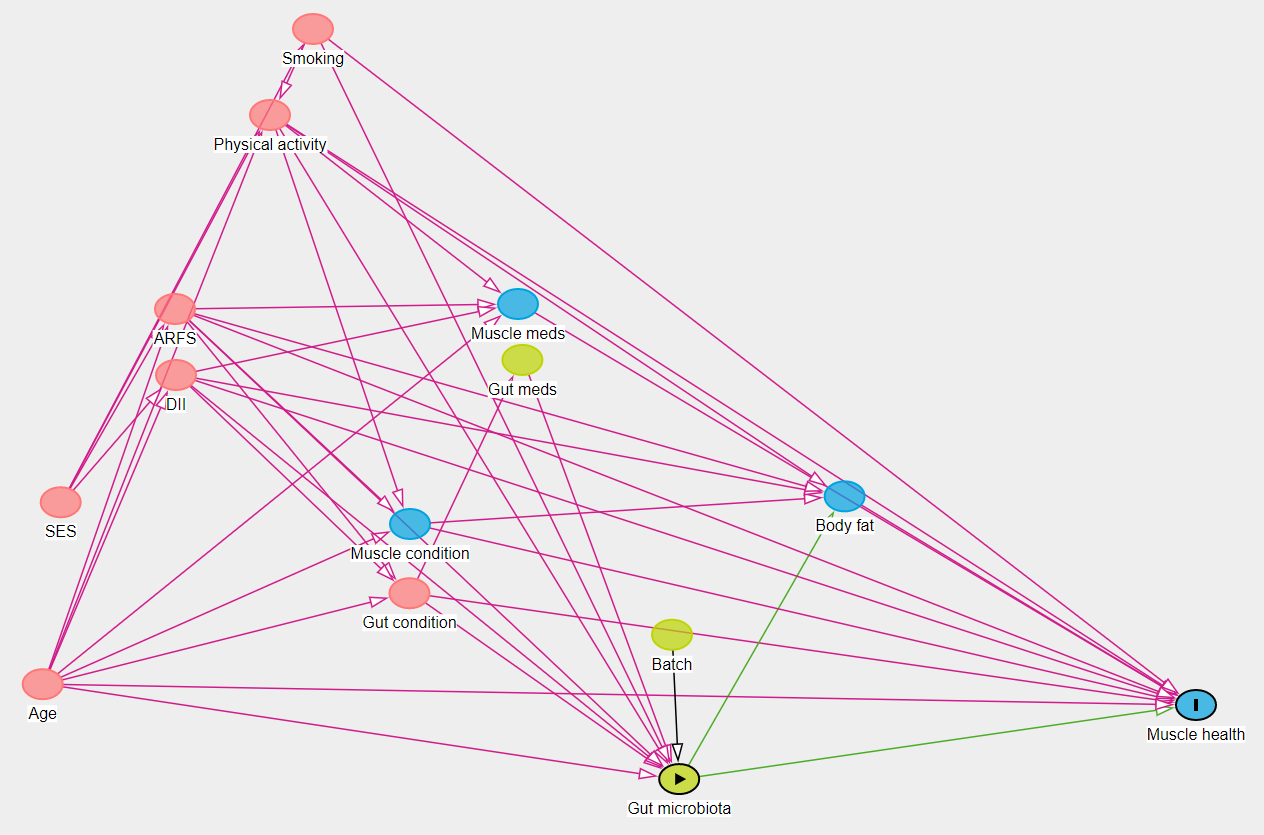 Supplementary Figure 2. Directed Acyclic Graph depicting the relationships between the gut microbiome, measures of muscle health, and potential covariates. The minimal adjustment set included age, smoking, the Australian Recommended Food Score, The Dietary Inflammatory Index, medical conditions which may impact the gut, medical conditions which may impact muscle health, and physical activity.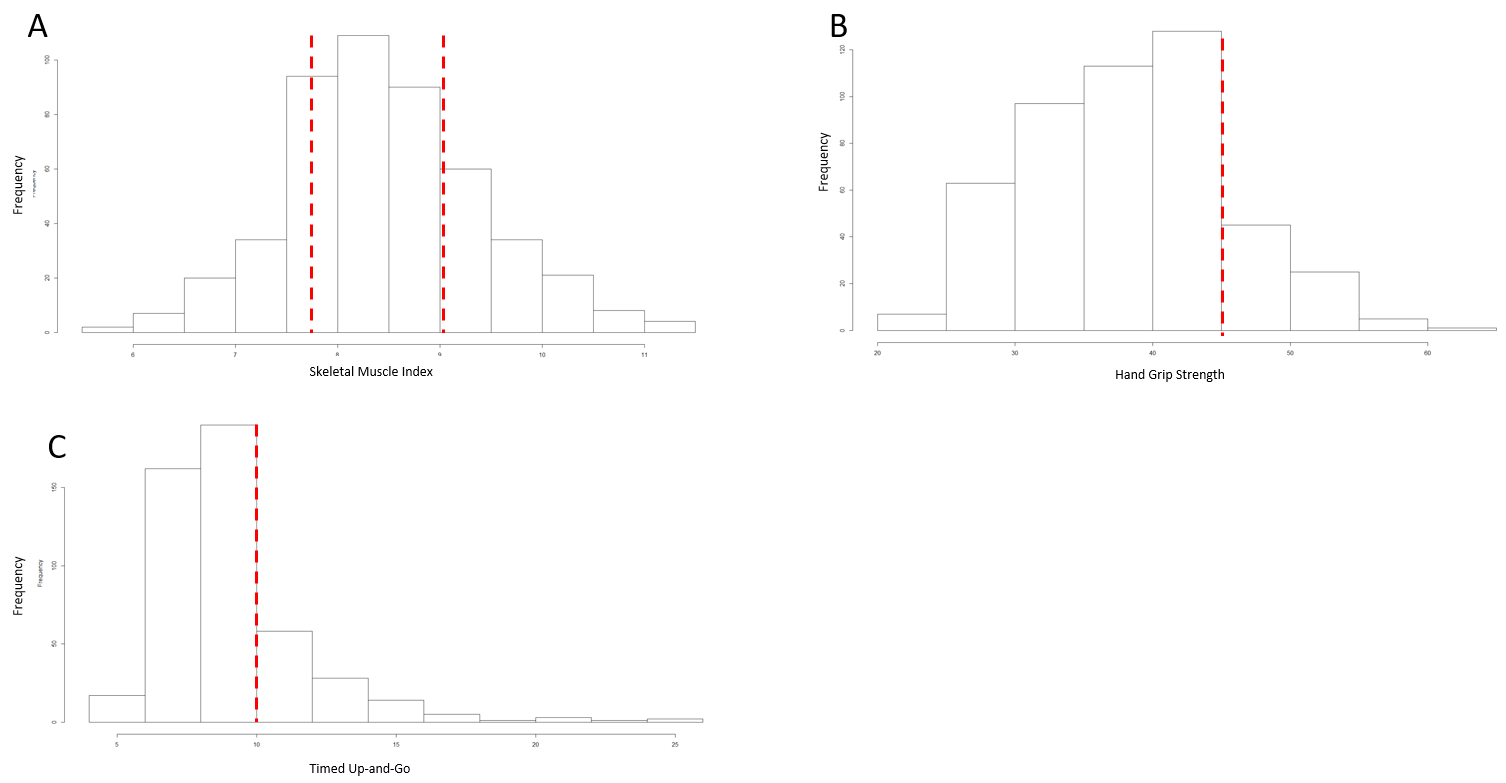 Supplementary Figure 3. Data-derived cut-offs for exploratory analyses. Cut-offs for Skeletal muscle index tertiles were 7.8 kg/m2 and 9.0kg/m2 (A), the cut-off for high/low handgrip strength was 45kg (B), and the cut-off for high/low Timed Up-and-Go was 10 seconds (C).  Supplementary Table 1. Associations of measures of alpha diversity with age, skeletal muscle index, timed up-and-go, and handgrip strength.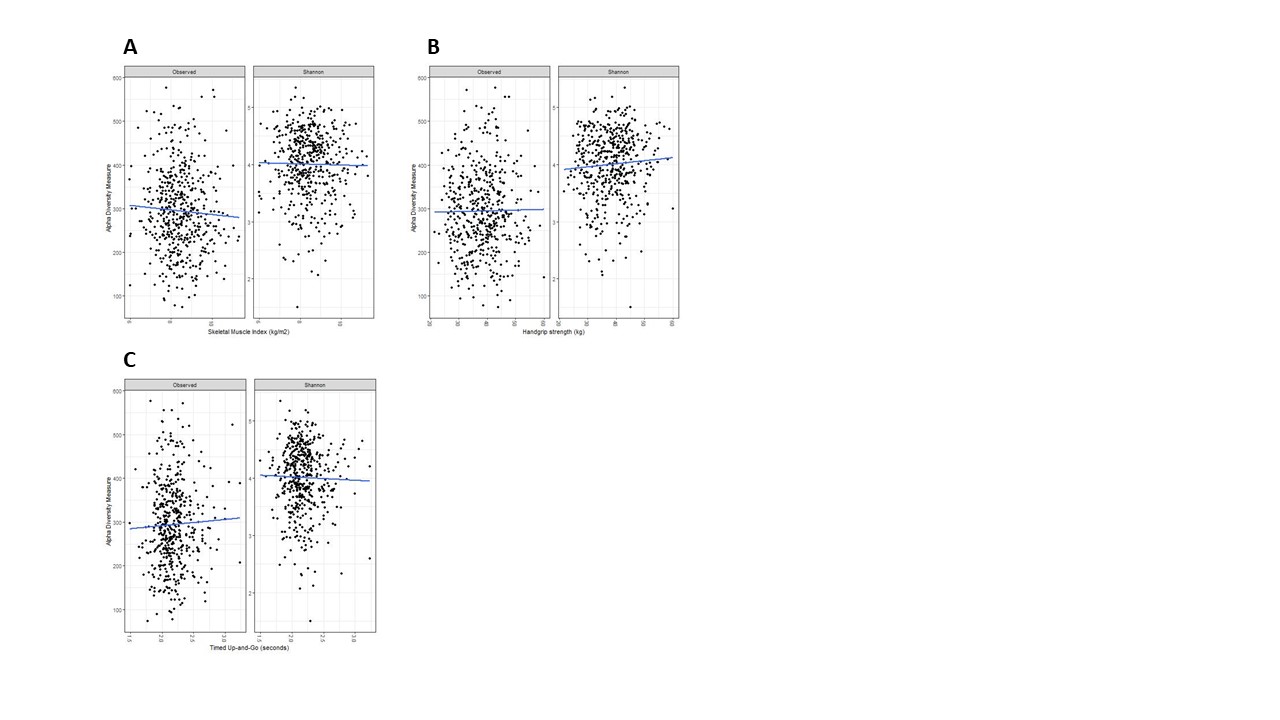 Supplementary Figure 4. Associations of alpha diversity with age, Skeletal Muscle Index, Timed Up-and-Go, and Handgrip Strength. No associations were observed between either Observed or Shannon measures of alpha diversity and skeletal muscle index (A), handgrip strength (B), or timed up-and-go (C).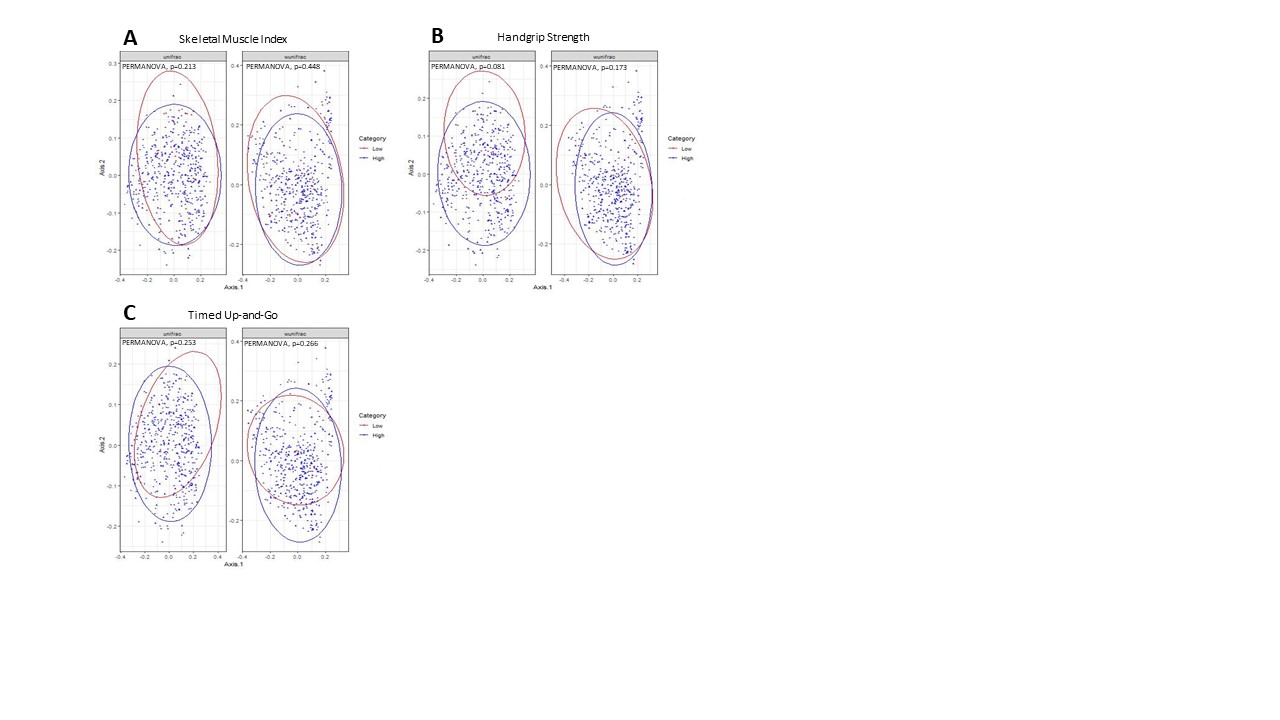 Supplementary Figure 5. Principal coordinates analysis from unweighted and weighted UniFrac distances. No significant differences were observed between participants in low and high categories for: (A) Skeletal muscle index (Unweighted UniFrac distance, PERMANOVA, p=0.213, Weighted UniFrac distance, PERMANOVA, p=0.448), (B) handgrip strength (Unweighted UniFrac distance, PERMANOVA, p=0.081, Weighted UniFrac distance, PERMANOVA, p=0.173), or (C) timed up-and-go (Unweighted UniFrac distance, PERMANOVA, p=0.253, Weighted UniFrac distance, PERMANOVA, p=0.266).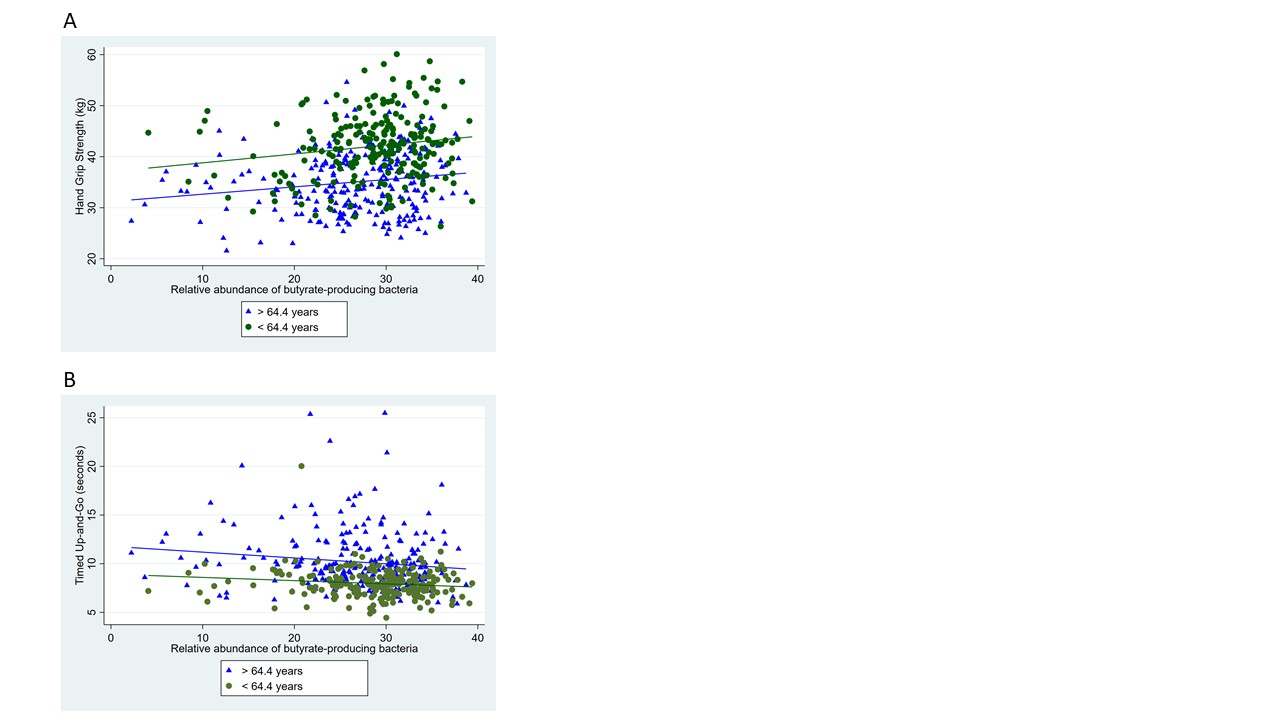 Supplementary Figure 6. Age stratified associations between butyrate-producing bacteria and muscle mass, strength, and function. No interaction with age was observed for handgrip strength or Timed Up-and-Go.Supplementary Table 2. Correlation matrix for muscle mass, strength, and function, and important contributing factors.Supplementary Table 2 continuedSupplementary Table 2 continuedAgeB95%CIp valueShannon-0.287-2.361, 1.788  0.786 Observed 0.008 -0.005, 0.021 0.226 Skeletal Muscle IndexSkeletal Muscle IndexSkeletal Muscle IndexSkeletal Muscle IndexShannon-0.026-0.172, 0.1190.724Observed -0.001-0.001, 0.0000.251Timed Up-and-GoShannon-0.133-0.543, 0.2770.524Observed0.001-0.001, 0.0040.377Handgrip StrengthHandgrip StrengthHandgrip StrengthHandgrip StrengthShannon0.803-0.287, 1.8920.148Observed0.001-0.006, 0.0080.784SMITUGHGSARFSDIIButyrateAgeIRSADEducationMarital 
statusEmployment SMI1-0.232**0.356**0.116*-0.148*0.187**-0.362**0.171**0.142*-0.041-0.291**TUG-0.231**1-0.443**-0.0590.088-0.133*0.525**-0.125*-0.273**0.108**0.366**HGS0.356**-0.443**10.116*-0.179**0.092*-0.583**0.122*0.227**-0.104*-0.433**ARFS ^0.116*-0.0590.116*1-0.457**0.078-0.0530.150**0.177**-0.066-0.036DII-0.148*0.088-0.180**-0.457**1-0.090*0.118*-0.035-0.0450.03700.109*Butyrate0.187**-0.133*0.092*0.078-0.090*1-0.164**0.123*0.171**-0.078-0.170**Age ^ #-0.362**0.525**-0.583**-0.0530.118*-0.164**1-0.124*-0.240**0.257**0.694**IRSAD0.171**-0.125*0.122*0.150**-0.0350.123*-0.124*10.240**-0.042-0.099*Education0.142*-0.273**0.227**0.177**-0.0450.171**-0.240**0.240**1-0.066-0.125*Marital status-0.0410.108*-0.104*-0.0660.037-0.0780.257**-0.042-0.06610.113*Employment -0.291**0.366**-0.433**-0.0360.109*-0.170**0.693**-0.099*-0.125*0.113*1Smoking ^ #-0.117-0.0660.053-0.0640.032-0.050-0.121**-0.134**-0.0630.034-0.056PA ^ #0.267**-0.414**0.419**0.204**-0.197**0.248**-0.538**0.122*0.179**-0.113*-0.618**Fat mass ^0.289**0.174**-0.114*-0.145*0.109*0.107*0.101*0.022-0.069-0.0010.077Intestinal 
symptoms #-0.0630.042-0.013-0.041-0.087*-0.137*-0.087-0.095**-0.071-0.084-0.054Stomach
symptoms-0.0860.099*-0.0260.001-0.001-0.136*0.066-0.010-0.021-0.0650.058Muscle medical condition ^-0.0840.208**-0.272**0.0030.068-0.0650.350**-0.103*-0.116*0.0830.281**SMITUGHGSARFSDIIButyrateAgeIRSADEducationMarital 
statusEmployment Gut medical 
condition ^-0.162**0.159**-0.142*-0.097*0.020-0.115*0.211**-0.069-0.090*0.0200.168**Muscle 
medications-0.0760.128*-0.157**-0.0080.120*-0.138*0.157**-0.140*-0.087*0.080*0.118*Gut medications #-0.155**0.257**-0.235**-0.120*0.104*-0.157**0.305**-0.116*-0.168**0.0080.257**Batch ^ #0.0310.0040.0210.021-0.0350.090*-0.074-0.0670.004-0.045-0.068SmokingPAFat massIntestinal symptomsStomach symptomsMuscle med conditionGut med conditionMuscle medsGut medsBatch SMI-0.117**0.267**0.289**-0.063-0.086-0.084-0.162**-0.076-0.155**0.031TUG-0.066-0.414**0.174**0.0420.099*0.208**0.159**0.128*0.257**0.004HGS0.0530.420**-0.114*-0.013-0.026-0.272**-0.142*-0.157**-0.235**0.021ARFS ^-0.0640.204**-0.145*-0.0410.0010.003-0.099*-0.008-0.120*0.021DII0.033-0.197**0.109*-0.087-0.0010.0680.0200.120*0.104*-0.035Butyrate-0.0500.248**0.107*-0.137*-0.136*-0.065-0.115*-0.138*-0.157**0.090*Age ^ #-0.121*-0.538**0.100*-0.0870.0660.3500**0.212**0.157**0.305**-0.074IRSAD-0.134*0.122*0.022-0.095*-0.010-0.103*-0.069-0.140*-0.116*-0.067Education-0.0630.179**-0.069-0.071-0.021-0.116*-0.090*-0.090-0.168**0.004Marital status0.034-0.113*-0.001-0.084-0.0650.0830.0200.0800.009-0.045Employment -0.056-0.618**0.077-0.0540.0580.281**0.168**0.118*0.257**-0.068Smoking ^ #10.021-0.124*0.0520.024-0.035-0.019-0.037-0.0130.015PA ^ #0.0211-0.209**-0.047-0.109*-0.219**-0.192**-0.120*-0.293**0.052Fat mass ^-0.124*-0.209**10.0040.0390.144*0.114**0.0610.175**0.015Intestinal 
symptoms #0.052-0.0470.00410.349**0.108*0.182**0.150**0.134*-0.033Supplementary Table 2 continuedSupplementary Table 2 continuedSupplementary Table 2 continuedSupplementary Table 2 continuedSupplementary Table 2 continuedSupplementary Table 2 continuedSupplementary Table 2 continuedSupplementary Table 2 continuedSupplementary Table 2 continuedSupplementary Table 2 continuedSupplementary Table 2 continuedSmokingPAFat massIntestinal symptomsStomach symptomsMuscle med conditionGut med conditionMuscle medsGut medsBatch Stomach
symptoms0.024-0.109*0.0390.349**10.124*0.313**0.145*0.159**-0.037Muscle medical condition ^-0.035-0.219**0.144*0.108*0.124*10.217**0.337**0.304**-0.016Gut medical 
condition ^-0.019-0.192**0.114*0.182**0.313**0.217**10.0830.395**-0.021Muscle 
medications-0.037-0.120*0.0610.150**0.145*0.337**0.08310.293**0.052Gut medications #-0.013-0.293**0.175**0.134*0.159**0.304**0.395**0.293**10.086Batch ^#0.0150.0520.015-0.033-0.037-0.016-0.0210.0520.0861^Variables included in the minimum adjusted model for butyrate-producing bacteria and muscle health regression analysis, #Variables included in the minimum adjusted model for diet quality and butyrate-producing bacteria regression analysis. Correlations were conducted with Pearson correlation for continuous variables, Spearman correlation for categorical variables, and point-biserial for a combination of categorical, continuous, or binary variables.  *p<0.05, **p<0.001.^Variables included in the minimum adjusted model for butyrate-producing bacteria and muscle health regression analysis, #Variables included in the minimum adjusted model for diet quality and butyrate-producing bacteria regression analysis. Correlations were conducted with Pearson correlation for continuous variables, Spearman correlation for categorical variables, and point-biserial for a combination of categorical, continuous, or binary variables.  *p<0.05, **p<0.001.^Variables included in the minimum adjusted model for butyrate-producing bacteria and muscle health regression analysis, #Variables included in the minimum adjusted model for diet quality and butyrate-producing bacteria regression analysis. Correlations were conducted with Pearson correlation for continuous variables, Spearman correlation for categorical variables, and point-biserial for a combination of categorical, continuous, or binary variables.  *p<0.05, **p<0.001.^Variables included in the minimum adjusted model for butyrate-producing bacteria and muscle health regression analysis, #Variables included in the minimum adjusted model for diet quality and butyrate-producing bacteria regression analysis. Correlations were conducted with Pearson correlation for continuous variables, Spearman correlation for categorical variables, and point-biserial for a combination of categorical, continuous, or binary variables.  *p<0.05, **p<0.001.^Variables included in the minimum adjusted model for butyrate-producing bacteria and muscle health regression analysis, #Variables included in the minimum adjusted model for diet quality and butyrate-producing bacteria regression analysis. Correlations were conducted with Pearson correlation for continuous variables, Spearman correlation for categorical variables, and point-biserial for a combination of categorical, continuous, or binary variables.  *p<0.05, **p<0.001.^Variables included in the minimum adjusted model for butyrate-producing bacteria and muscle health regression analysis, #Variables included in the minimum adjusted model for diet quality and butyrate-producing bacteria regression analysis. Correlations were conducted with Pearson correlation for continuous variables, Spearman correlation for categorical variables, and point-biserial for a combination of categorical, continuous, or binary variables.  *p<0.05, **p<0.001.^Variables included in the minimum adjusted model for butyrate-producing bacteria and muscle health regression analysis, #Variables included in the minimum adjusted model for diet quality and butyrate-producing bacteria regression analysis. Correlations were conducted with Pearson correlation for continuous variables, Spearman correlation for categorical variables, and point-biserial for a combination of categorical, continuous, or binary variables.  *p<0.05, **p<0.001.^Variables included in the minimum adjusted model for butyrate-producing bacteria and muscle health regression analysis, #Variables included in the minimum adjusted model for diet quality and butyrate-producing bacteria regression analysis. Correlations were conducted with Pearson correlation for continuous variables, Spearman correlation for categorical variables, and point-biserial for a combination of categorical, continuous, or binary variables.  *p<0.05, **p<0.001.^Variables included in the minimum adjusted model for butyrate-producing bacteria and muscle health regression analysis, #Variables included in the minimum adjusted model for diet quality and butyrate-producing bacteria regression analysis. Correlations were conducted with Pearson correlation for continuous variables, Spearman correlation for categorical variables, and point-biserial for a combination of categorical, continuous, or binary variables.  *p<0.05, **p<0.001.^Variables included in the minimum adjusted model for butyrate-producing bacteria and muscle health regression analysis, #Variables included in the minimum adjusted model for diet quality and butyrate-producing bacteria regression analysis. Correlations were conducted with Pearson correlation for continuous variables, Spearman correlation for categorical variables, and point-biserial for a combination of categorical, continuous, or binary variables.  *p<0.05, **p<0.001.^Variables included in the minimum adjusted model for butyrate-producing bacteria and muscle health regression analysis, #Variables included in the minimum adjusted model for diet quality and butyrate-producing bacteria regression analysis. Correlations were conducted with Pearson correlation for continuous variables, Spearman correlation for categorical variables, and point-biserial for a combination of categorical, continuous, or binary variables.  *p<0.05, **p<0.001.